Новости «Точка роста»В ноябре-декабре 2022 года на базе «Точка роста» в МКОУ «СОШ» с.п.Приречное проведены следующие мероприятия: 1. « И всё- это физика?!2. Практическое занятие «Строение клетки».3. Теоретическое занятие «Классификация химических реакций в неорганической и органической химии»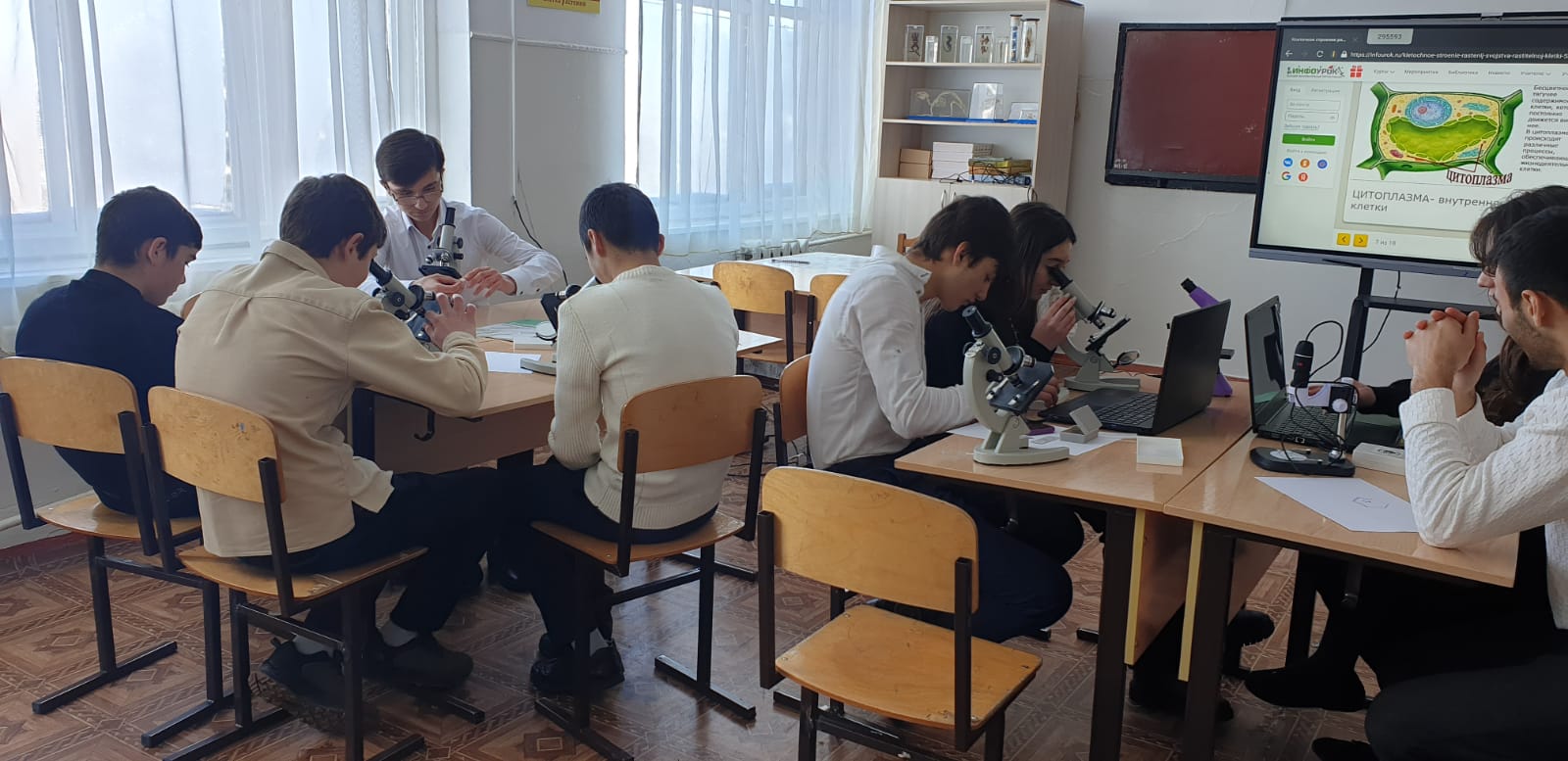 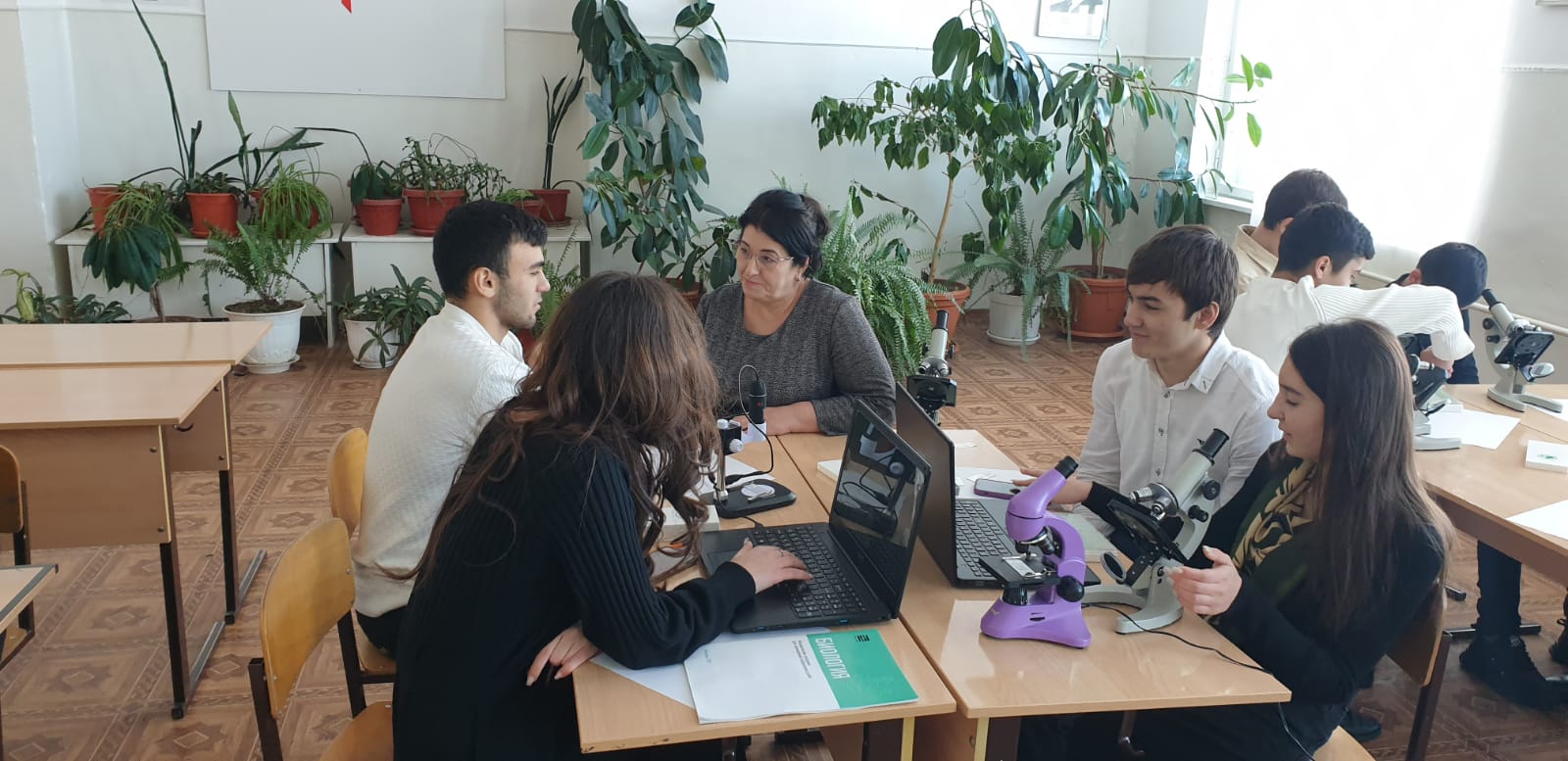 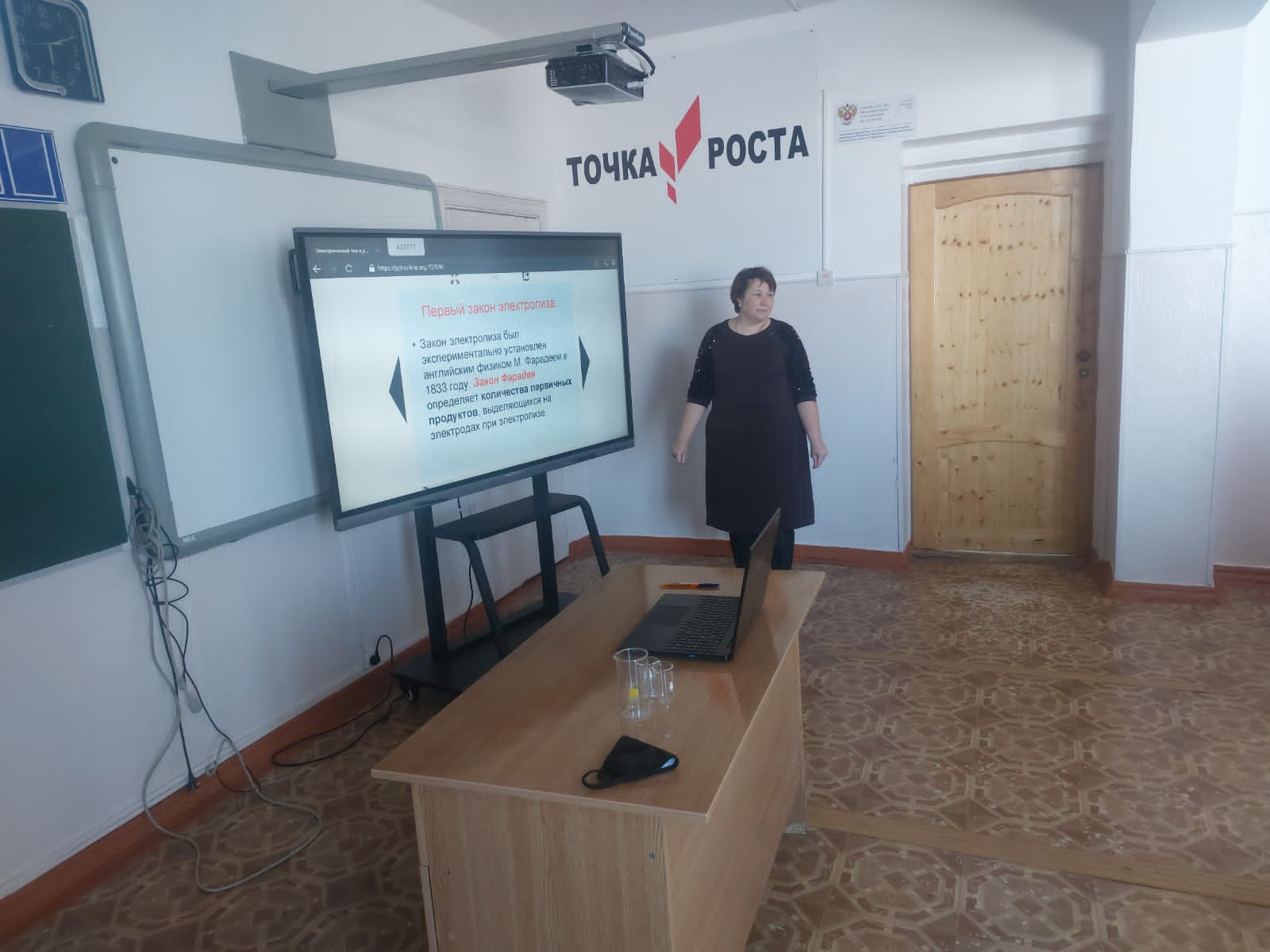 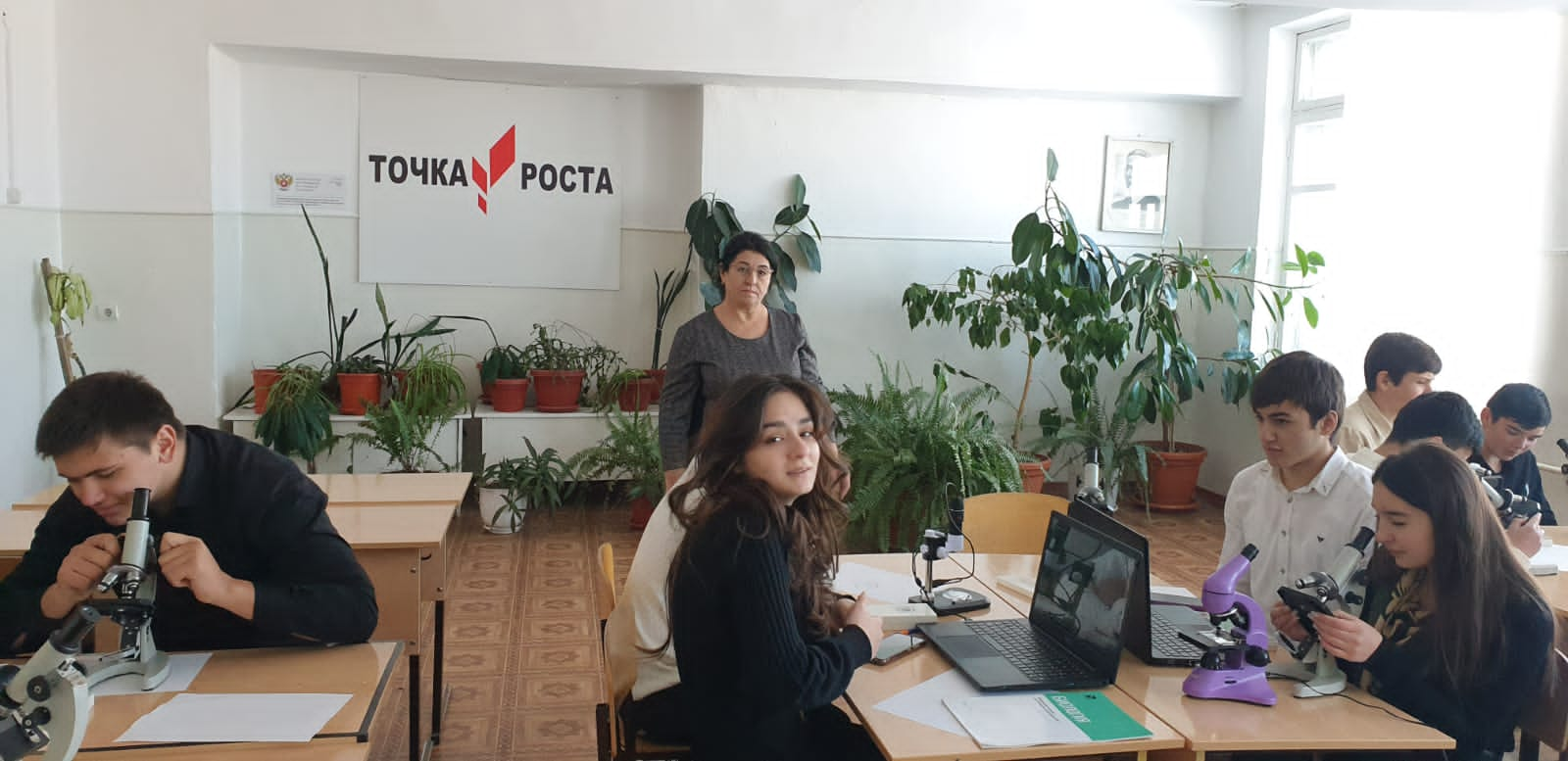 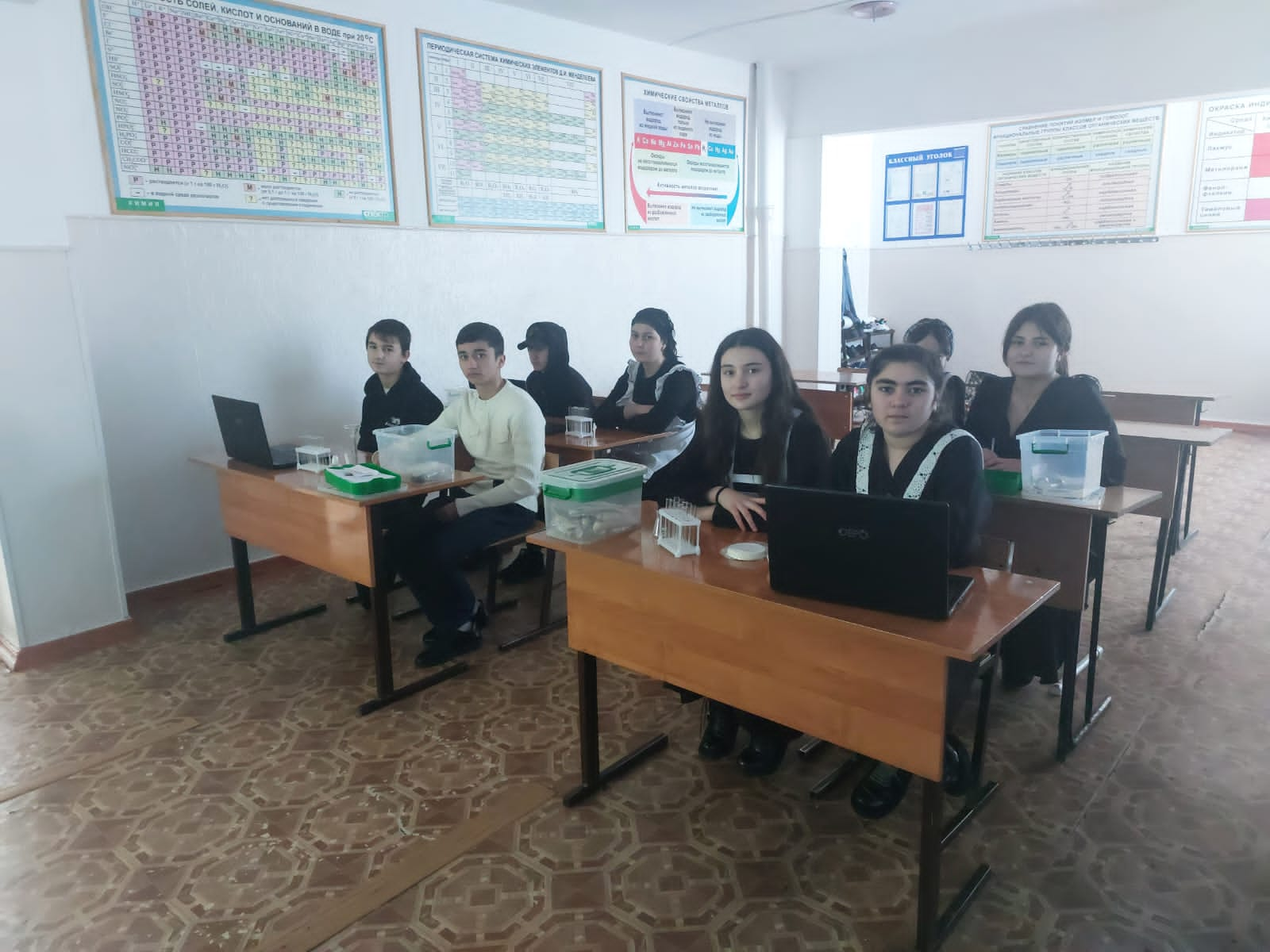 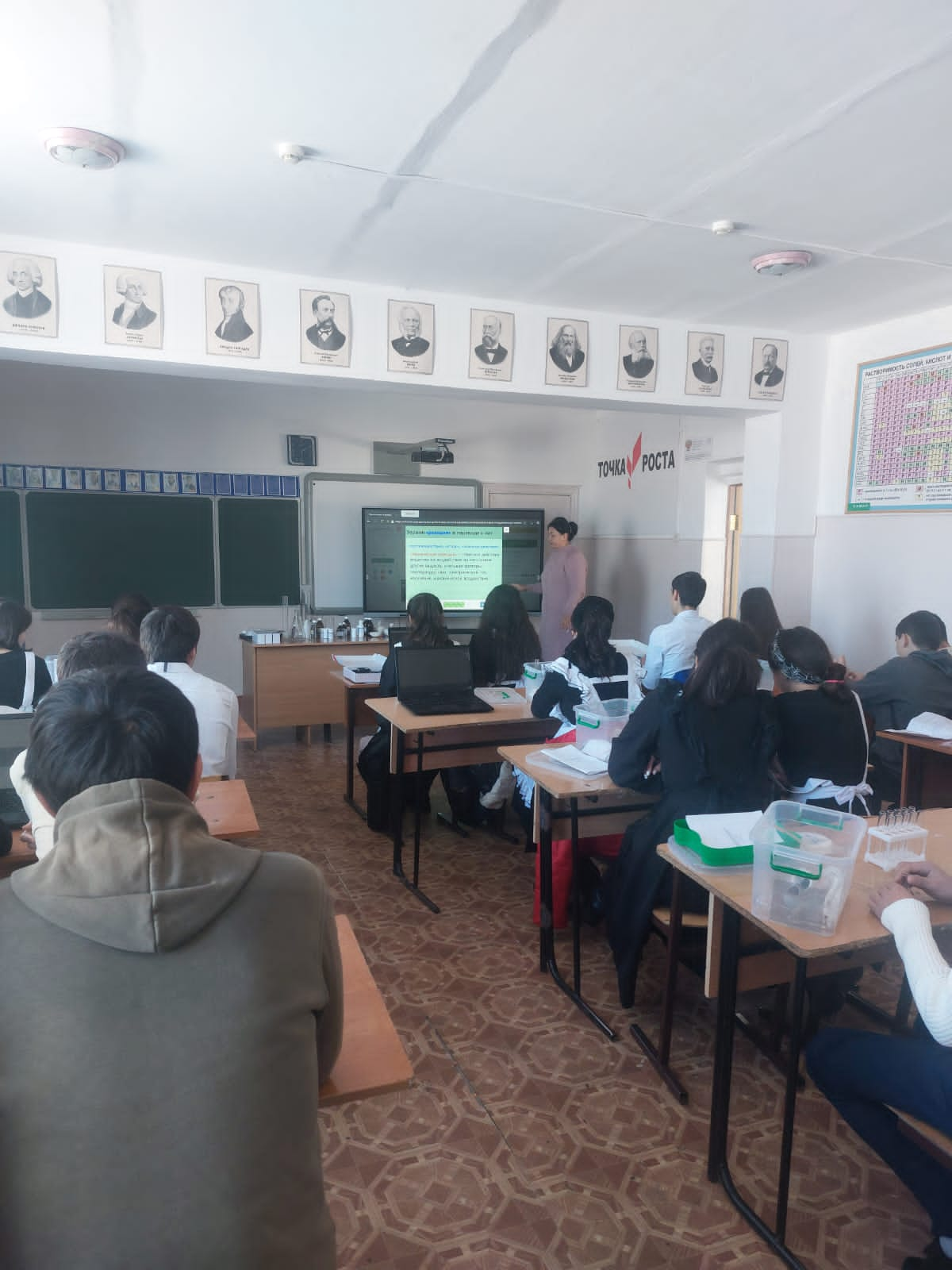 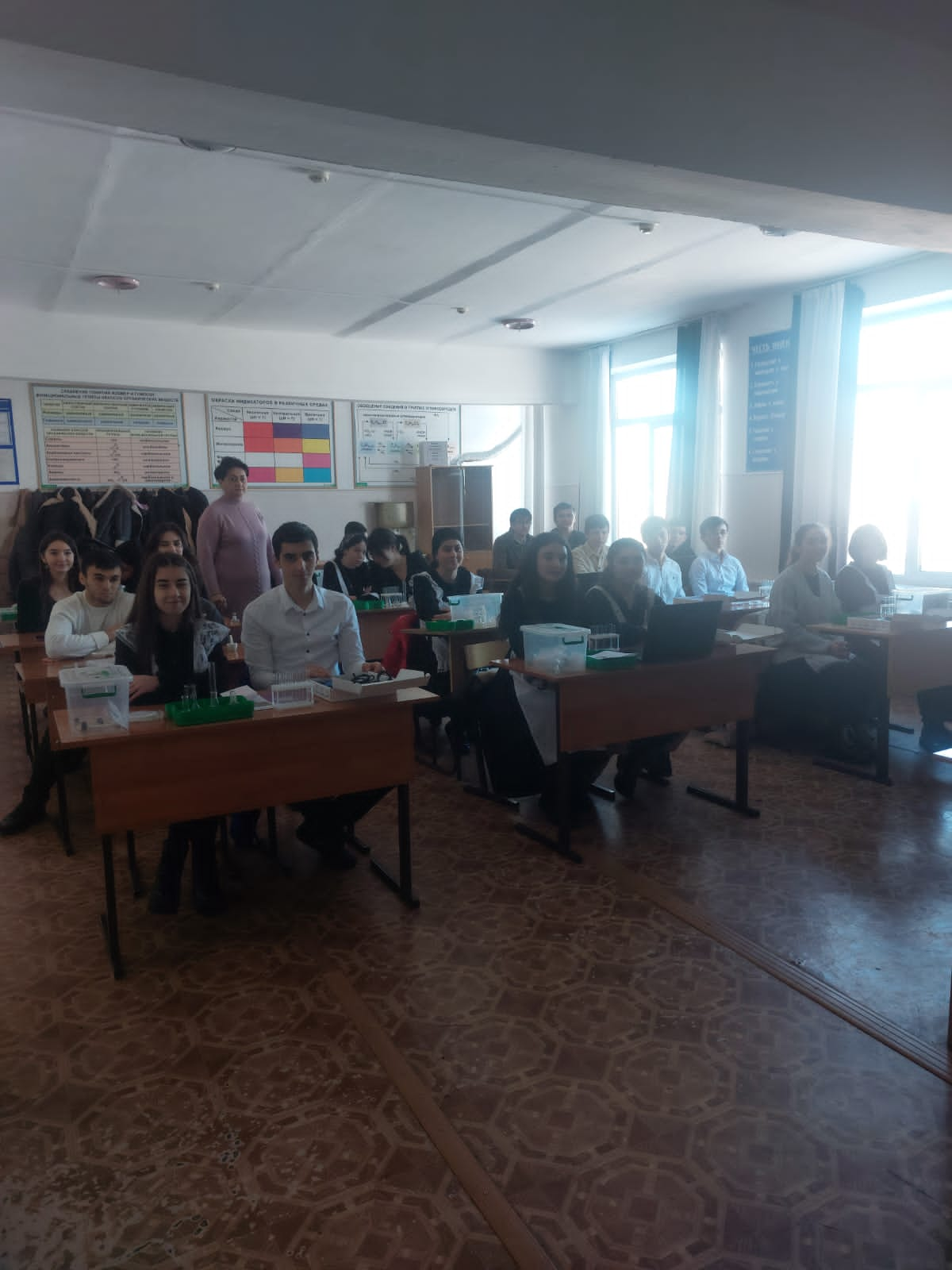 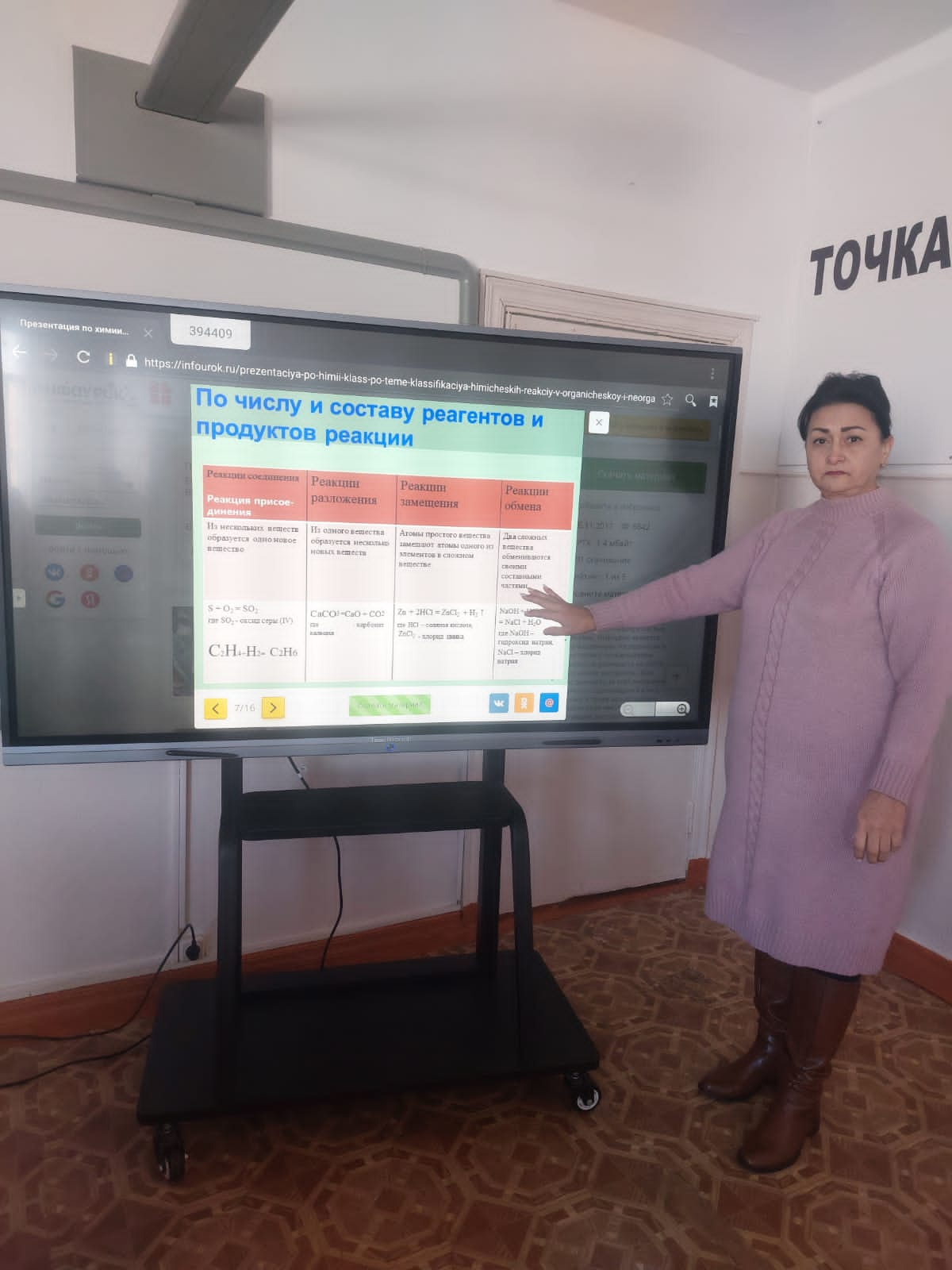 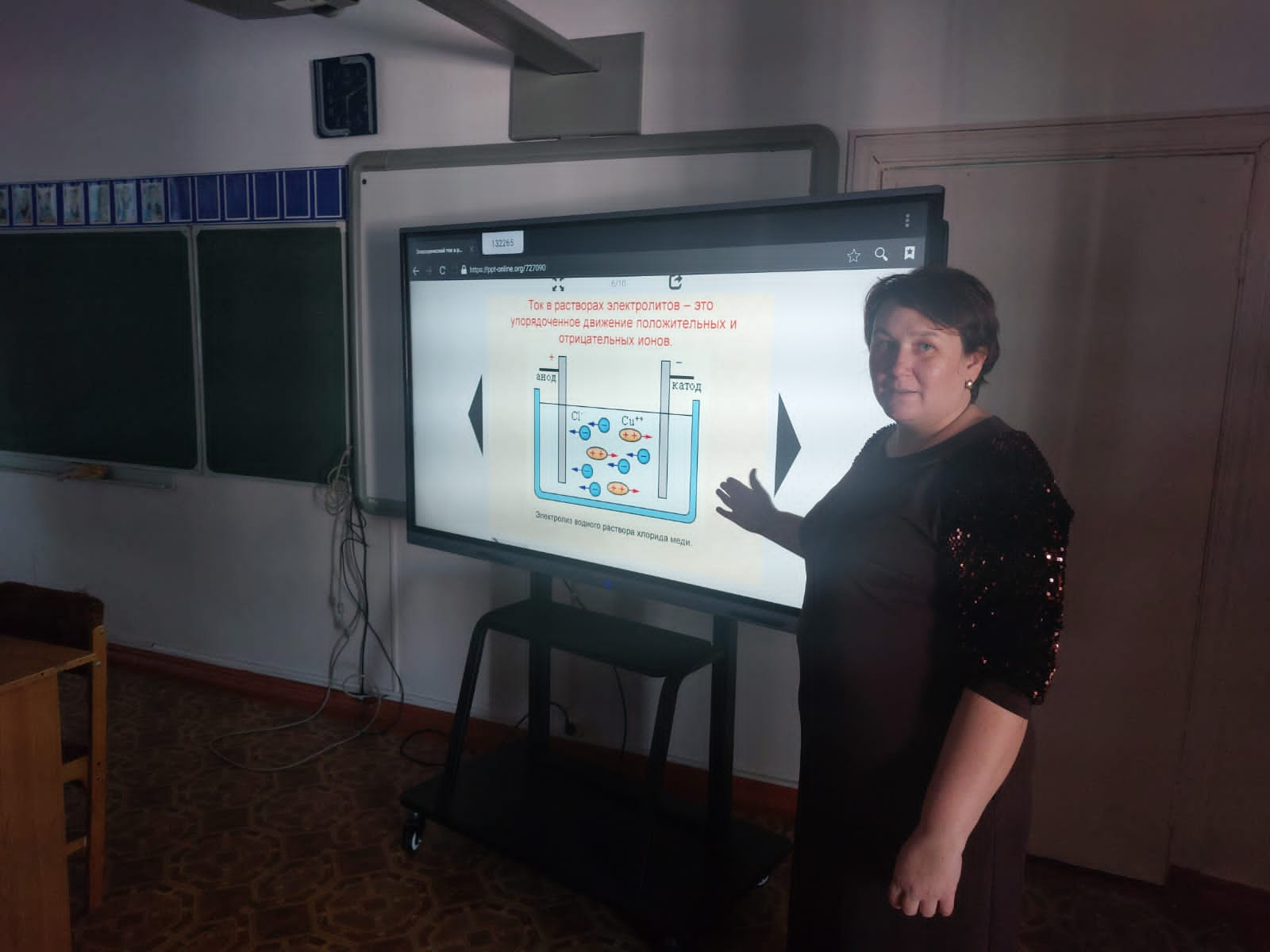 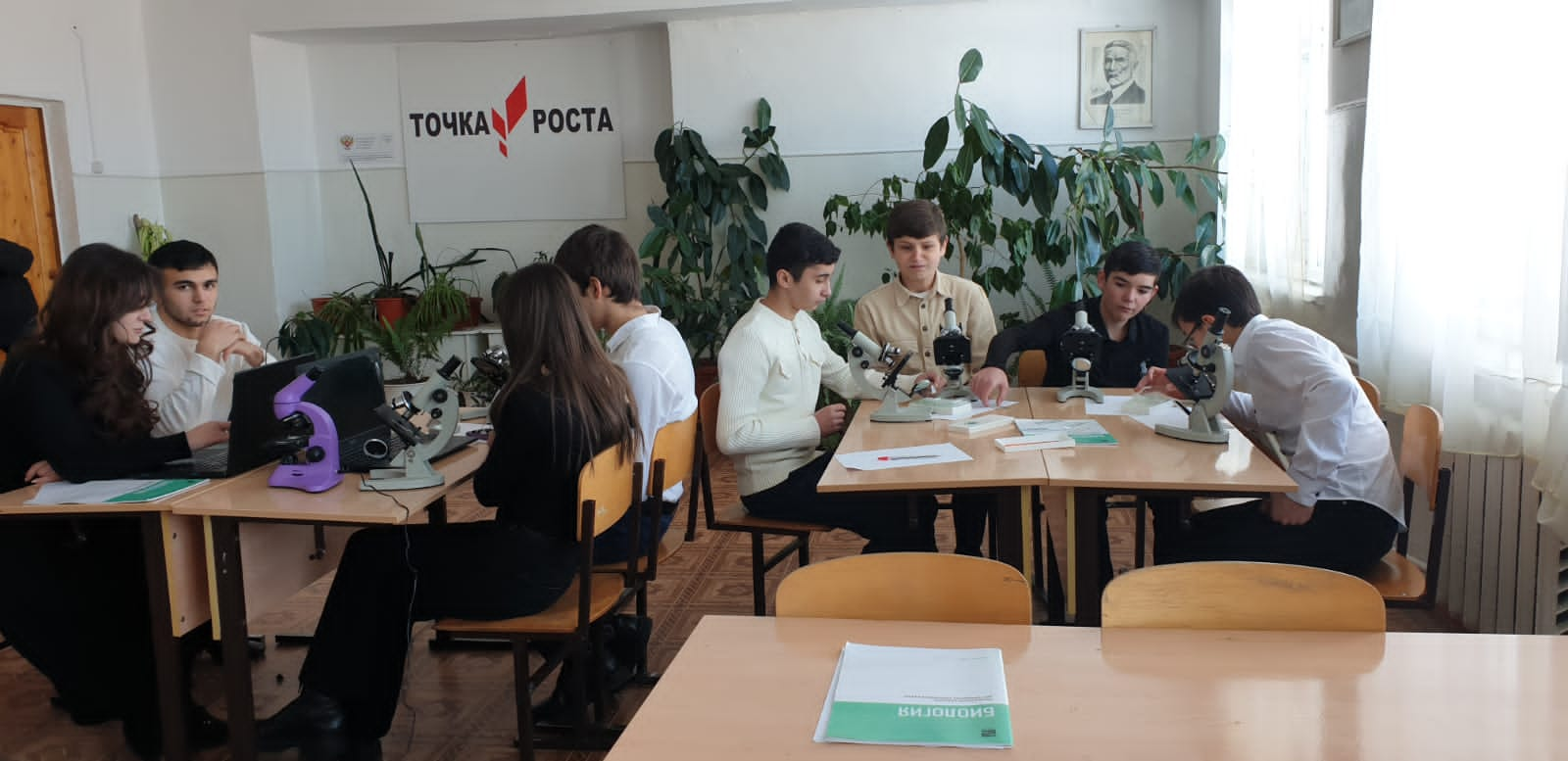 